Resultatliste 12 Marts 2022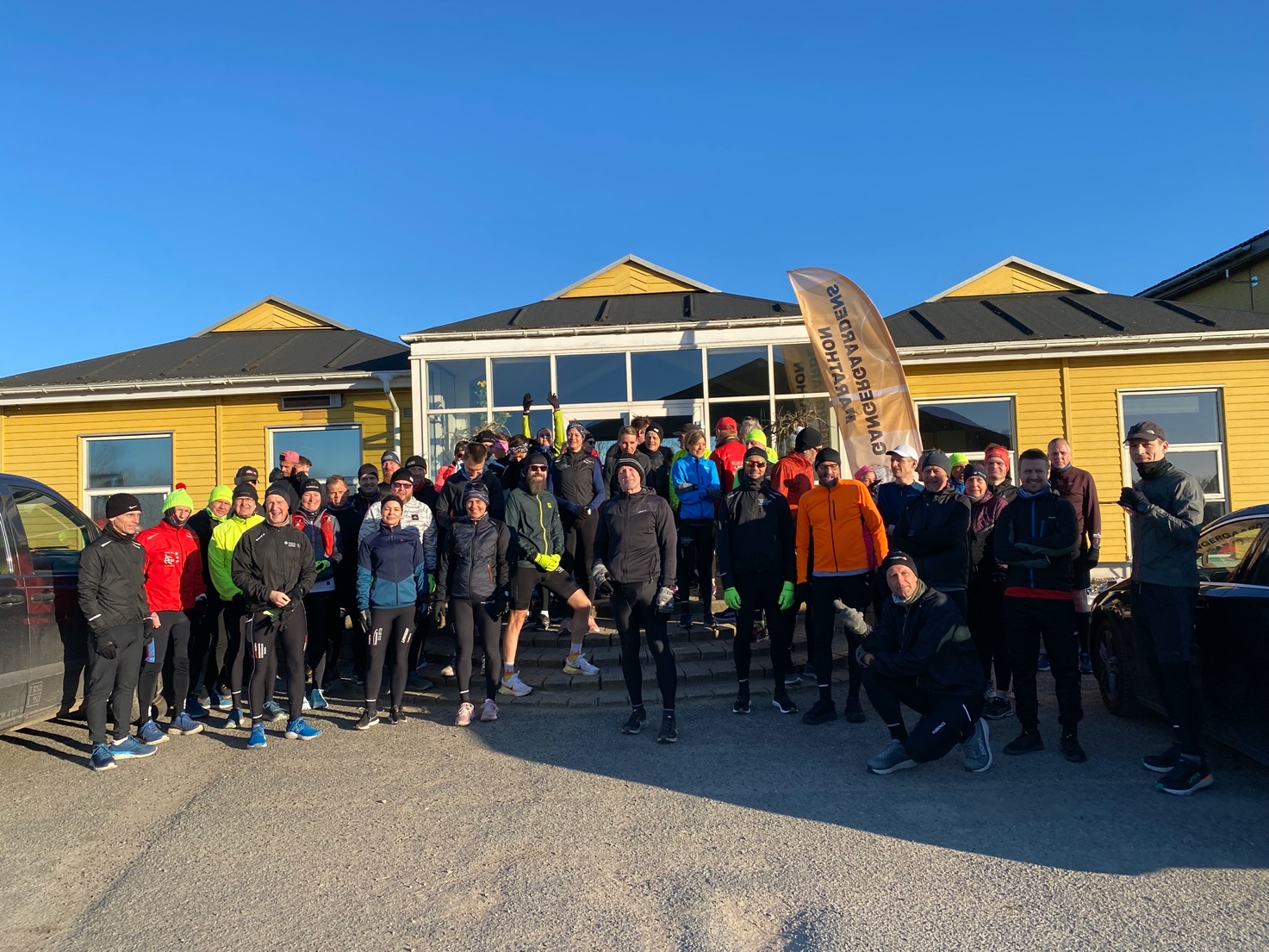 Marathon					TID1. Luise Gangergaard.			4:29:132. Kurt Olsen 				4:29:133. Per Lauridsen 				5:03:234. Maja Scheel 				4:21:095. Michael Jensen ( 21,1 km )	2:17:30		DNF6. Kitt Krogh  ( 21,1 km ). 2:17:30		DNF7. Hans Christian Jensen 			4:21:098. Lise Friis - Marathon nr. 700  		4:29:139. Christian Thestrup 			3:45:1910. Claus Blaabjerg 				3:45:1911. Britt Jørgensen 				4:29:1312. Pernille Malling 				4:29:1313. Kaspian Jensen 				4:25:3614. Steen Hermansen			4:29:1615. Kennet Danielsen 			DNS16. Adam Dickmeiss 				4:32:5517. Søren Nielsen 				5:01:2818. Susanne Wildt 				5:03:5119. Kim Henningsen 				5:05:2620. Bo Johansen ( 25,5 km ) 2:38:26		DNF21. Ole Caffell 				DNS22. Rikke Cebula 				5:03:5123. Susanne Gren				4:52:5924. Tony Gren				4:52:3125. Johanna Gren				DNS26. Bouchra Lundgren Eriksen			3:27:2327. Kristian Kjeldsen 			3:27:2328. Peter Møllebro 				4:41:4129. Per Hviid				3:41:10 30. Michael Zimmermann Nielsen 		3:57:4131. David Bredo				3:55:4532. Brian Jørgensen 				3:19:5133. Carsten Jensen 				DNS34. Anja Skovsfeldt				4:29:19 35. Hasse Falk 				4:29:1336. Jan Andersen 				4:19:1437. Aneste Fredskov				4:29:0738. Charlotte Poulsen 			4:41:4139. Brian Vernersen 				4:38:0640. Rikke Steen Olsen 			5:01:2841. Erik Andersen 				4:03:4342. Jesper Ølsgaard 				5:01:2843. Annette Eriksen 				4:38:0644. Sten Ejlersen 				4:26:2045. Per Christoffersen			3:50:03 46. Anne Leditzig 				5:03:5147. Zamel Zhaian				4:10:2248. Peter Berg 				4:29:1649. Anette Fog				5:01:2150. Henrik Madsen 				4:29:0751. Martin Byrgesen 				4:29:0752. Karsten Nielsen 				4:29:1353. Ole Hansen 				4:55:5854. Peter Grøn 				5:01:3855. Klaus Johansen 				3:57:0156. Michael Dall				4:29:1357. Sidsel Kristiansen			4:52:32Halv marathon1. Jane Steensberg 				2:27:072. Ali Salame 				1:36:163. Finn Danielsen				2:19:454. Nils Sonqvist				2:26:455. Morten Andersen 				1:54:006. Mette Fly 				2:17:277. Eli Jacobi Nielsen 			2:26:128. Sidsel Kristiansen – opgraderede til marathon9. Paw Pedersen 				4:52:3210. Bettina Voss 				2:27:0711. Eva Pedersen 				2:27:0712. Anne Pedersen 				2:27:0713. Jimi Frimann				1:47:5014. Dorte Corvinius 				2:27:0715. Jeanette Wly 				2:22:22